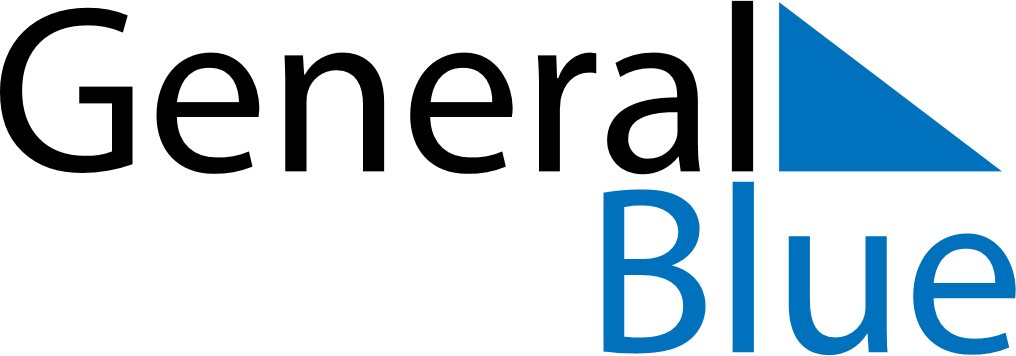 June 2024June 2024June 2024June 2024June 2024June 2024June 2024Ban Khlong Bang Sao Thong, Samut Prakan, ThailandBan Khlong Bang Sao Thong, Samut Prakan, ThailandBan Khlong Bang Sao Thong, Samut Prakan, ThailandBan Khlong Bang Sao Thong, Samut Prakan, ThailandBan Khlong Bang Sao Thong, Samut Prakan, ThailandBan Khlong Bang Sao Thong, Samut Prakan, ThailandBan Khlong Bang Sao Thong, Samut Prakan, ThailandSundayMondayMondayTuesdayWednesdayThursdayFridaySaturday1Sunrise: 5:48 AMSunset: 6:40 PMDaylight: 12 hours and 52 minutes.23345678Sunrise: 5:48 AMSunset: 6:41 PMDaylight: 12 hours and 52 minutes.Sunrise: 5:48 AMSunset: 6:41 PMDaylight: 12 hours and 53 minutes.Sunrise: 5:48 AMSunset: 6:41 PMDaylight: 12 hours and 53 minutes.Sunrise: 5:48 AMSunset: 6:41 PMDaylight: 12 hours and 53 minutes.Sunrise: 5:48 AMSunset: 6:42 PMDaylight: 12 hours and 53 minutes.Sunrise: 5:48 AMSunset: 6:42 PMDaylight: 12 hours and 54 minutes.Sunrise: 5:48 AMSunset: 6:42 PMDaylight: 12 hours and 54 minutes.Sunrise: 5:48 AMSunset: 6:42 PMDaylight: 12 hours and 54 minutes.910101112131415Sunrise: 5:48 AMSunset: 6:43 PMDaylight: 12 hours and 54 minutes.Sunrise: 5:48 AMSunset: 6:43 PMDaylight: 12 hours and 54 minutes.Sunrise: 5:48 AMSunset: 6:43 PMDaylight: 12 hours and 54 minutes.Sunrise: 5:48 AMSunset: 6:43 PMDaylight: 12 hours and 55 minutes.Sunrise: 5:48 AMSunset: 6:44 PMDaylight: 12 hours and 55 minutes.Sunrise: 5:49 AMSunset: 6:44 PMDaylight: 12 hours and 55 minutes.Sunrise: 5:49 AMSunset: 6:44 PMDaylight: 12 hours and 55 minutes.Sunrise: 5:49 AMSunset: 6:44 PMDaylight: 12 hours and 55 minutes.1617171819202122Sunrise: 5:49 AMSunset: 6:45 PMDaylight: 12 hours and 55 minutes.Sunrise: 5:49 AMSunset: 6:45 PMDaylight: 12 hours and 55 minutes.Sunrise: 5:49 AMSunset: 6:45 PMDaylight: 12 hours and 55 minutes.Sunrise: 5:49 AMSunset: 6:45 PMDaylight: 12 hours and 55 minutes.Sunrise: 5:50 AMSunset: 6:45 PMDaylight: 12 hours and 55 minutes.Sunrise: 5:50 AMSunset: 6:46 PMDaylight: 12 hours and 55 minutes.Sunrise: 5:50 AMSunset: 6:46 PMDaylight: 12 hours and 55 minutes.Sunrise: 5:50 AMSunset: 6:46 PMDaylight: 12 hours and 55 minutes.2324242526272829Sunrise: 5:51 AMSunset: 6:46 PMDaylight: 12 hours and 55 minutes.Sunrise: 5:51 AMSunset: 6:47 PMDaylight: 12 hours and 55 minutes.Sunrise: 5:51 AMSunset: 6:47 PMDaylight: 12 hours and 55 minutes.Sunrise: 5:51 AMSunset: 6:47 PMDaylight: 12 hours and 55 minutes.Sunrise: 5:51 AMSunset: 6:47 PMDaylight: 12 hours and 55 minutes.Sunrise: 5:51 AMSunset: 6:47 PMDaylight: 12 hours and 55 minutes.Sunrise: 5:52 AMSunset: 6:47 PMDaylight: 12 hours and 55 minutes.Sunrise: 5:52 AMSunset: 6:47 PMDaylight: 12 hours and 55 minutes.30Sunrise: 5:52 AMSunset: 6:47 PMDaylight: 12 hours and 55 minutes.